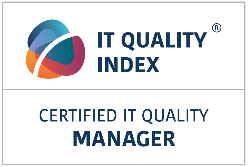 Terms and conditionsCertified IT Quality Manager – CITQM - will be granted to all course candidates successfully passing the final examination. This allows using CITQM logo in job title and signaturePre-requirements apply – CITQE – Certified IT Quality Expert course and certificate. VAT will be added to course price according to accounting rules.Snack, drink, lunch included in course price.Printed course documentation will be provided to clients.Every participant will receive a certificate of passing the course. Payments for the course should be done within 30 daysCourse can be rescheduled – registered participants will be offered new term of training Mail this registration form to mailto:accreditation@itqualityindex.com?subject=CITQMBy submitting your application, you consent to the processing of the personal data specified in the application 
form within the meaning of Regulation 679/2016 on the Protection of General Data Protection Regulation (GDPR).
These personal data must be processed for the purposes of organizing the course and for communication 
with the participants.
The data will be processed by the administrator to withdraw consent by sending an e-mail to info@q4it.eu.Course IT QUALITY INDEX Manager - CITQMTarget group:  Candidates aiming to become Certified IT Quality ManagersDate, Place2 days course: select date and place from course schedules…………….Pre-requisitePassed IT Quality Index Foundation and hold Certified IT Quality Professional or passed IT Quality Index Expert and hold Certified IT Quality Expert (CITQP or CITQE)Important informationAfter passing successful examination all candidates will be granted title and certificate:Certified IT Quality Manager - CITQMPrice1.896 USD   1.260 EUR     1.110 GBP     including certification exam   (VAT excl.)Name of participantNamePhoneEmailCompany nameBilling address Contact person name Contact person phone Contact person email VATOrder number: